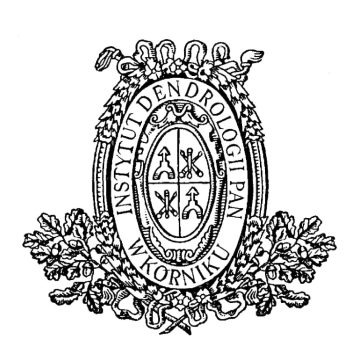 INSTYTUT DENDROLOGII      POLSKIEJ AKADEMII NAUK62-035 KÓRNIK, ul. Parkowa 5,tel. 61-8170-033; fax. 61-8170-166;www.idpan.poznan.pl      e-mail: idkornik@man.poznan.plOGŁOSZENIEO ZAMÓWIENIU NA WYKONANIE USŁUGI(zaproszenie do składania ofert)prowadzone zgodnie z regulaminem udzielania przez Instytut Dendrologii Polskiej Akademii Nauk zamówień wyłączonych ze stosowania przepisów ustawy Prawo zamówień publicznych 
z 11 września 2019 r. (tj. Dz. U. z 2023 roku poz. 1605 z późn. zm.) o wartości nieprzekraczającej kwoty 130 000 zł netto. Opis przedmiotu zamówienia:Zadanie 1Wykonanie zabiegów z zakresu ochrony lasu w Arboretum i Lesie Doświadczalnym Zwierzyniec – grodzenie upraw siatką.Wykaz powierzchni – ochrona lasuPrzygotowanie terenu:Wyplantować, usunąć podrost drzew, krzewy oraz rośliny zielne przeszkadzające 
w prawidłowym wykonaniu ogrodzenia. Wkopać słupki na głębokość 0,4 m co 5 m (+; - 0, , 
w zależności od konfiguracji terenu). Co 20-ty słupek ogrodzenia ma posiadać po 2 zastrzały wzdłuż siatki. Słupki na załamaniach muszą posiadać zastrzały.Słupki grodzeniowe:Słupki zapewnia Zamawiający.  Słupki należy zabezpieczyć przed deprecjacją poprzez okorowanie lub opalanie lub zaimpregnowanie do wysokości 0,5 m. W przypadku stosowania słupków grodzeniowych o grubej korze (dąb, robinia) w miejscu wbijania skobli należy zedrzeć korę, tak aby skobel wbijać bezpośrednio w drewno. W miejscu wskazanym przez leśniczego zainstalować bramę lub przejścia.Siatka grodzeniowa:Siatkę zapewnia Wykonawca. Siatka powinna być wykonana z drutu jako splot pod kątem prostym drutów wzdłużnych i pionowych w odpowiednich odstępach. Wiązanie siatek – węzły powinny zapewniać pewne łączenie konstrukcji siatki oraz posiadać możliwość przesuwania się w przypadku uwięzienia zwierzęcia w oczku siatki – tzw. Splot zwykły – powstały wyniku owinięcia drutów pionowych na drutach poziomych, typ siatki 200/17/30 medium (M).Typ 200/17/30 o wysokości , oznacza: wysokość 200 cm, rozstaw drutów wzdłużnych: 3x20 cm, 2x15 cm, 11x10 cm, ilość drutów wzdłużnych 17 szt., rozstaw drutów pionowych: .Skoble stalowe ocynkowane o parametrach: 3, x , gwoździe stalowe używane do budowy grodzenia mają zapewnić stabilność konstrukcji ogrodzeniowej.Materiały pomocnicze (np. deski na wykonanie furtek i bram) zapewnia Wykonawca.Na ww. materiały tj. siatka ogrodzeniowa leśna, skoble i gwoździe, impregnaty Wykonawca zobowiązany jest, na każde żądanie Zamawiającego, przedstawić deklarację zgodności lub atest potwierdzający powyższe parametry i wymogi bezpieczeństwa.Do Wykonawcy należy:dowiezienie materiałów (słupków, siatki itd.) na uprawy,wykopanie dołków,korowanie lub impregnacja lub opalenie słupków,rozniesienie i wkopanie słupków,doniesienie siatki, napinaczy, skobli, drutu, gwoździ i innych niezbędnych materiałów na powierzchnię,zawieszenie, naciągnięcie i umocowanie siatki,obsypanie najniższych drutów siatki ziemią,wykonanie bram i przejść,Siatkę wywinąć i od zewnętrznej strony ułożyć na gruncie. Najniższy dolny drut siatki powinien leżeć na gruncie, a drugi z kolei drut należy przybić bezpośrednio przy gruncie. Zabezpieczenie siatki od dołu w celu ochrony upraw przed zwierzyną polega na obsypaniu 2 dolnych drutu ziemią. Siatkę należy mocować do słupków przy pomocy 3-4 skobli nie dobijając ich do końca w celu pozostawienia luzu ok. 2mm (nie dotyczy mocowania siatki w miejscach, gdzie rozpoczynać się będzie mocowanie siatki lub jej kończenie np. przy przejściach, bramach lub furtkach).Siatka winna być prawidłowo naciągnięta (w sposób zapewniający elastyczność na całej jej długości). Rolki siatki należy łączyć ze sobą w sposób trwały uniemożliwiający przejście zwierzynie.Wykonawca zapewnia materiały potrzebne na wykonanie ogrodzenia: siatkę, skoble, gwoździe, materiały pomocnicze do wykonania furtek.  Słupki grodzeniowe zapewnia Zamawiający.Demontaż grodzeniaZdjęcie siatki ze słupków, zwinięcie jej, oczyszczenie z pozostałości krzewów wrośniętych. 
Usunięcie słupków poprzez wycięcie lub wyciągnięcie z ziemi oraz przewiezienie ich we wskazane miejsce.Termin realizacji zamówienia do 30.09.2024 r.Wszystkie prace należy wykonywać zgodnie z Ustawą o lasach z dnia 28 września 1991 r., zasadami hodowli lasu, instrukcją bezpieczeństwa i higieny pracy przy wykonywaniu podstawowych prac 
z zakresu gospodarki leśnej.Zadanie 2Wykonanie zabiegów z zakresu hodowli lasu w Arboretum i Lesie Doświadczalnym Zwierzyniec – czyszczenie późne, koszenie mechaniczne upraw, sadzenie wielolatek w jamkę. Koszenie mechaniczne upraw.Prace leśne polegają na usuwaniu konkurencyjnej roślinności wokół sadzonek na całej powierzchni przeznaczonej do wykonania zabiegu.Odbiór ww. usług;Dokonuje się bieżącej kontroli wykonywanych prac zwracając szczególną uwagę czy pielęgnowane sadzonki nie zostały uszkodzone (ścięte) oraz czy są w wystarczającym stopniu odsłonięte (sąsiadujące trawy nie są w stanie przykryć sadzonek) oraz czy powyższe prace są wykonywane zgodnie z wcześniej udzielonym instruktarzem.W przypadku stwierdzenia uszkodzeń sadzonek w ilości powyżej 10% ogólnej liczby sadzonek wchodzących w skład pielęgnowanej uprawy, wykonawca zobowiązany jest do naprawienia powstałych szkód na własny koszt poprzez zakup sadzonek zgodnych       
 z istniejącym składem gatunkowym. Przygotowaniem gleby poprzez wykopanie talerzy 40x40 cm oraz posadzeniem sadzonek w jamkę zgodnie z zasadami hodowli lasu przyjętymi dla odnowień. Termin naprawy szkód: do 15.11.2024 r. Termin realizacji do 30.09.2024 r. z zastrzeżeniem terminu pierwszego koszenia do 15.07.2024 r.Sadzenie wielolatek w jamkę.Załadunek sadzonek do pojemników z zabezpieczeniem przed wysychaniem; doniesienie sadzonek do miejsca sadzenia; wykonywanie jamki szpadlem; sadzenie w jamkę oraz ubicie gleby wokół sadzonek. Podczas sadzenia należy przestrzegać następujących zasad;jamka powinna mieć odpowiednią wielkość by przy sadzeniu nie zawijał się system korzeniowy,korzenie umieszczone w jamce powinny być proste i swobodnie spadać do dna jamki,sadzonkę należy umieścić w jamce prosto w jej centralnej części,nie można przykładać sadzonki do ściany jamki, przykrywać ziemią do wysokości  ponad szyję korzeniową,po właściwym umieszczeniu sadzonki korzenie należy stopniowo zasypywać,glebę wokół sadzonki należy udeptać nie pozostawiając zagłębień.Odbiór ww. usług;Ze względu na duże znaczenie prawidłowego wykonania odnowień i zalesień ważna jest szczególnie bieżąca kontrola wykonanych prac przez leśniczego.Materiał zapewnia Zamawiający, a Wykonawca z chwilą jego przyjęcia ponosi odpowiedzialność za powierzony materiał.Termin realizacji zamówienia – uzależniony od warunków pogodowych (przewidywany termin zakończenia prac do 30.11.2024 r.Wykonywanie czyszczeń późnych.Prace leśne polegające na usuwaniu lub hamowaniu wzrostu drzew wadliwych w górnej warstwie młodnika, usuwaniu lub ogławianiu zbędnych domieszek, przerzedzaniu nadmiernie przegęszczonych partii młodnika, usuwaniu drzew chorych i opanowanych przez szkodniki oraz popieraniu gatunków występujących w niedoborze. Wykonanie czyszczeń późnych obejmuje wycięcie lub ogłowienie wcześniej wyznaczonych drzewek przy pomocy siekiery, tasaka lub pilarki i ułożenie wyciętych drzewek, na co drugiej powierzchni międzyrzędowej wg instruktażu przeprowadzonego przez osobę nadzorującą. Odbiór ww. usług;Dokonuje się bieżącej kontroli wykonywanych prac zwracając szczególną uwagę czy pielęgnowane drzewka nie zostały uszkodzone lub ścięte oraz czy powyższe prace są wykonywane zgodnie z wcześniej udzielonym instruktarzem.Termin realizacji zamówienia do 31.07.2024 rWszystkie prace należy wykonywać zgodnie z Ustawą o lasach z dnia 28 września 1991 r., zasadami hodowli lasu, instrukcją bezpieczeństwa i higieny pracy przy wykonywaniu podstawowych prac 
z zakresu gospodarki leśnej.Termin wykonania prac – wg. terminów podanych pod poszczególnymi zadaniami. 
O możliwym terminie rozpoczęcia poszczególnych prac Zamawiający poinformuje z 14 dniowym wyprzedzeniem.Termin związania oferty – 14 dni, tj. do 08.05.2024 r.Zamawiający dopuszcza możliwość składania ofert częściowych na poszczególne zadania.Oferty wg wzoru stanowiącego zał. nr 1 powinny zawierać proponowaną cenę na wszystkie elementy zamówienia ujęte w opisie.Zamawiający dopuszcza możliwość rozliczenia każdego etapu usługi za pomocą faktur częściowych. Warunkiem zapłaty jest sporządzenie przez strony protokołu odbioru 
wykonania usługi lub jej części, zgodnie z załączonym wzorem - załącznik nr 4.Cenę za wykonanie zamówienia Wykonawca określi w złotych z dokładnością do dwóch miejsc po przecinku na wszystkie elementy zamówienia. Zamawiający w celu ustalenia, czy oferta zawiera rażąco niską cenę w stosunku do przedmiotu zamówienia, może zwrócić się do Wykonawcy o udzielenie w określonym terminie wyjaśnień dotyczących elementów oferty mających wpływ na wysokość ceny. Zastosowanie przez wykonawcę stawki podatku VAT od towarów i usług niezgodnego z przepisami ustawy o podatku od towarów i usług oraz podatku akcyzowego z 11.03.2004 r. (Dz.U. 2004 Nr 54 poz. 535 z późn. zm.) spowoduje odrzucenie oferty. Cena powinna zawierać wszystkie koszty realizacji zamówienia w tym koszt dostawy do siedziby Zamawiającego. Jedynym kryterium wyboru oferty jest cena brutto. Za najkorzystniejszą ofertę uznana zostanie ważna oferta z najniższą ceną.Z Wykonawcą, którego oferta zostanie uznana za najkorzystniejszą zostanie podpisana umowa wg wzoru załącznika nr 2 do ogłoszenia (dotyczy zamówienia na kwotę powyżej 15000,00 zł. netto) lub zostanie wysłane pisemne zamówienie na dostawę (kwota poniżej 15000,00 zł. netto). Zamawiający zastrzega sobie prawo unieważnienia postępowania bez podania przyczyny. Od tej decyzji nie przysługują środki odwoławcze.Miejsce oraz termin składania i otwarcia ofert: Oferty należy składać w zamkniętych kopertach z dopiskiem: „Oferta cenowa na wykonanie zabiegów z zakresu ochrony i hodowli lasu znak sprawy: DAZ.2540.249.2024” do 25.04.2024 roku w skrzynce podawczej Instytutu portiernia budynku „A”, do godz. 1000 lub przesłać pocztą elektroniczną na adres: zamowienia.idpan@man.poznan.pl.Wynik postępowania zostanie ogłoszony na stronie internetowej Zamawiającego: www.idpan.poznan.pl/bip.Osobą do kontaktu w sprawie zamówienia pod względem formalno-proceduralnym jest Wiesław Płócieniak, tel.: 601857261; e-mail: plocieniakw@man.poznan.pl, w godzinach od 7:30 do 15:30. pod względem merytorycznym Zbigniew Łyszczarz, w godzinach 7:00 do 15:00 tel.: 533 343 312; e-mail: zwierzyniec@man.poznan.pl.Załączniki:Nr 1 formularz ofertowyNr 2 wzór umowyNr 3 klauzula informacyjna RODONr 4 wzór protokołuZastępca Dyrektora ds. naukowychInstytutu Dendrologii PANdr hab. Ewelina Ratajczak, prof. ID PANKórnik, 17.04.2024 r.Zał. nr 1  do ogłoszenia o zamówienie z 17.04.2024 r.Formularz ofertyNazwa oferenta:Adres:E-mail:Telefon kontaktowy:Przedstawiam swoją ofertę na wykonanie zabiegów z zakresu hodowli lasu oraz ochrony lasu dla Instytutu Dendrologii Polskiej Akademii Nauk:Dla Zadania 1 (grodzenie upraw siatką)za kwotę ………………………. zł netto, tj. ……………………….. zł brutto.Stawka za 1 mb ogrodzenia ………………….. zł netto, tj. ……………….. zł brutto.Dla Zadania 2 (koszenie mechaniczne upraw, sadzenie wielolatek w jamkę, czyszczenia późne)za kwotę ………………………. zł netto, tj. ……………………….. zł brutto.co wynika z cen jednostkowych: - Koszenie mechaniczne upraw: stawka za 1 ha………………….. zł netto, tj. …………..…….. zł brutto.- Sadzenie wielolatek w jamkę: stawka za 1 t szt.………………….. zł netto, tj. ……………….. zł brutto.- Czyszczenia późne: stawka za 1 ha……………….. zł netto, tj. ……………….. zł brutto.Data:.…………………………………..podpis i pieczęć oferenta Zał. nr 2  do ogłoszenia o zamówienie z 17.04.2024 r.WzórUmowa DAZ.254…..2024zawarta w Kórniku dnia ……………… roku pomiędzy: Instytutem Dendrologii Polskiej Akademii Nauk mającym siedzibę przy ulicy Parkowej 5, 62-035 Kórnik, NIP: 785-00-02-578, REGON: 000326150 reprezentowanym przez ……………………………………………., zwanym w dalszej treści umowy ZAMAWIAJĄCYMa………………………………………………………………………………………………………zwanym dalej w tekście WYKONAWCĄ reprezentowanym przez ………………………………………………….Wobec wyboru WYKONAWCY przez ZAMAWIAJĄCEGO po przeprowadzeniu postępowania 
w trybie zapytania ofertowego z ogłoszeniem na stronie internetowej ZAMAWIAJĄCEGO, strony zawierają umowę o następującej treści:§ 1. Przedmiot umowyZAMAWIAJĄCY zleca, a WYKONAWCA podejmuje się wykonać usługę…………………………………………………………………………………… zgodnie z treścią ogłoszenia DAZ.2540.249.2024 z 16.04.2024 r. oraz przedstawioną ofertą z ……………………… r. (zał. nr 1).§ 2. Warunki i termin wykonania usługiTermin wykonania całości usługi: do 30.11.2024 r.ZAMAWIAJĄCY i WYKONAWCA są obowiązani współdziałać przy wykonywaniu niniejszej umowy.§ 3. Całkowita wartość umowyZa wykonanie wszystkich czynności opisanych w § 1 WYKONAWCY przysługiwać będzie wynagrodzenie w łącznej wysokości …………………… zł netto, słownie: ………………………….. zł netto, tj. …………………… zł brutto, słownie: ………………………….. zł brutto.§ 4. Upoważnieni przedstawicieleStrony wyznaczają niniejszym swoich przedstawicieli uprawnionych do podejmowania decyzji 
w zakresie wyznaczonym przez § 1 tej umowy.Przedstawicielem ZAMAWIAJĄCEGO będzie ……………………….Przedstawicielem WYKONAWCY będzie ………………………..§ 5. Warunki płatnościZapłata nastąpi w terminie 21 dni od dnia dostarczenia faktury VAT, przelewem na rachunek bankowy WYKONAWCY wskazany w wystawionej fakturze. Warunkiem zapłaty jest sporządzenie przez strony tej umowy protokołu odbioru usługi opisanej w par. 1 lub jej części zgodnie  
z załączonym wzorem (załącznik nr 2).§ 6. Kary umowne1. Strony postanawiają, że obowiązującą formą odszkodowania będą kary umowne.2. Kary te będą naliczane w następujących przypadkach i wysokościach:2.1. WYKONAWCA zapłaci ZAMAWIAJĄCEMU kary umowne:a) w przypadku nieterminowego wykonania usługi bądź odmowy wykonania zleconych usług 
w wysokości 0,5% wartości zamówienia netto za każdy dzień opóźnienia ponad termin określony w § 2 ust. 1 umowy. Kary umowne nie będą naliczane, gdy przyczyną nieterminowego wykonania umówionej usługi bądź odmowy wykonania usługi będzie zmiana technologii wykonania zleconych usług, których ZAMAWIAJĄCY nie akceptuje przez WYKONAWCĘ, a ZAMAWIAJĄCY zostanie uprzedzony o takim fakcie przez WYKONAWCĘ,b) za zwłokę w usuwaniu wad stwierdzonych przy odbiorze w wysokości 0,5% całkowitej wartości umowy, za każdy dzień zwłoki, licząc od dnia wyznaczonego lub umówionego na usunięcie tych wad.2.2. Łączna wysokość kar umownych nie może przekroczyć 10% wynagrodzenia umownego.2.3. Zamawiający zapłaci WYKONAWCY kary umowne za zwłokę w dokonaniu odbioru w wysokości 0,5% za każdy dzień zwłoki, licząc od dnia następnego po dniu, w którym odbiór miał zostać zakończony.3. Strony zastrzegają sobie prawo dochodzenia odszkodowania uzupełniającego,przekraczającego wysokość naliczonych kar umownych do wysokości rzeczywiścieponiesionej szkody.4. WYKONAWCA nie może przenosić na rzecz osób trzecich jakichkolwiek wierzytelnościwynikających lub związanych z tą umową bez pisemnej zgody ZAMAWIAJĄCEGO.§ 7. Postanowienia końcoweSprawy nieuregulowane niniejszą umową będą rozpatrywane z odpowiednim zastosowaniem postanowień Kodeksu cywilnego.Wszelkie zmiany niniejszej umowy wymagają dla swej ważności zachowania formy pisemnej 
i podpisów obu stron oraz nie mogą być sprzeczne z treścią złożonej oferty przez WYKONAWCĘ.Zamawiający i Wykonawca podejmą starania, aby rozstrzygnąć ewentualne spory wynikające 
z Umowy ugodowo poprzez bezpośrednie negocjacje.Jeżeli po upływie 30 dni od daty powstania sporu Zamawiający i Wykonawca nie będą w stanie rozstrzygnąć sporu ugodowo, spór zostanie rozstrzygnięty przez sąd właściwy miejscowo dla siedziby Zamawiającego.§ 8. Załączniki do umowyOferta WYKONAWCY z dnia …………………r. określająca przedmiot i wartość przedmiotu umowy. Wszelkie powołane w umowie załączniki, wymienione w tym paragrafie, stanowią jej integralną część.§ 9. Klauzula RODOZgodnie z art. 13 ust. 1 i 2 rozporządzenia Parlamentu Europejskiego i Rady (2016/679 z dnia 27 kwietnia 2016 r. w sprawie ochrony osób fizycznych w związku z przetwarzaniem danych osobowych i w sprawie swobodnego przepływu takich danych oraz uchylenia dyrektywy 95/46/WE), dalej RODO informuję, że:Administratorem Pani/Pana danych osobowych jest Instytut Dendrologii Polskiej Akademii Nauk z siedzibą w Kórniku przy ulicy Parkowej nr 5.W sprawach związanych z Pani/Pana danymi proszę kontaktować się z Inspektorem Ochrony Danych, kontakt pisemny za pomocą poczty tradycyjnej na adres Instytut Dendrologii PAN ul. Parkowa 5, 62-035 Kórnik lub pocztą elektroniczną na adres email: iod.idpan@man.poznan.pl.Pani/Pana dane osobowe przetwarzane będą na podstawie art. 6 ust. 1 lit. c RODO w celu prowadzenia przedmiotowego postępowania o udzielenie zamówienia publicznego oraz zawarcia umowy, a podstawą prawną ich przetwarzania jest obowiązek prawny stosowania sformalizowanych procedur udzielania zamówień publicznych spoczywający 
na Zamawiającym.Obiorcami Pani/Pana danych osobowych będą osoby lub podmioty, którym udostępniona zostanie dokumentacja postępowania w oparciu o art. 18 oraz art. 74 ustawy Pzp.Pani/Pana dane osobowe będą przechowywane, zgodnie z art. 78 ust. 1 ustawy Pzp, przez okres 4 lat od dnia zakończenia postępowania o udzielenie zamówienia, a jeżeli czas trwania umowy przekracza 4 lata, okres przechowywania obejmuje cały czas trwania umowy.Obowiązek podania przez Panią/Pana danych osobowych bezpośrednio Pani/Pana dotyczących jest wymogiem ustawowym określonym w przepisach ustawy Pzp, związanym z udziałem w postępowaniu o udzielenie zamówienia publicznego, konsekwencje niepodania określonych danych wynikają z ustawy Pzp.W odniesieniu do Pani/Pana danych osobowych decyzje nie będą podejmowane w sposób zautomatyzowany, stosowanie do art. 22 RODO;Posiada Pan/Pani:− na podstawie art. 15 RODO prawo dostępu do danych osobowych Pani/Pana dotyczących;− na podstawie art. 16 RODO prawo do sprostowania lub uzupełnienia Pani/Pana danych osobowych, przy czym skorzystanie z prawa do sprostowania lub uzupełnienia nie może skutkować zmianą wyniku postępowania o udzielenie zamówienia publicznego ani zmianą postanowień umowy w zakresie niezgodnym z ustawą Pzp oraz nie może naruszać integralności protokołu oraz jego załączników;− na podstawie art. 18 RODO prawo żądania od administratora ograniczenia przetwarzania danych osobowych z zastrzeżeniem przypadków, o których mowa w art. 18 ust. 2 RODO, przy czym prawo do ograniczenia przetwarzania nie ma zastosowania w odniesieniu 
do przechowywania, w celu zapewnienia korzystania ze środków ochrony prawnej lub w celu ochrony praw innej osoby fizycznej lub prawnej, lub z uwagi na ważne względy interesu publicznego Unii Europejskiej lub państwa członkowskiego, a także nie ogranicza przetwarzania danych osobowych do czasu zakończenia postępowania o udzielenie zamówienia;− prawo do wniesienia skargi do Prezesa Urzędu Ochrony Danych Osobowych, gdy uzna Pani/Pan, że przetwarzanie danych osobowych Pani/Pana dotyczących narusza przepisy RODO.nie przysługuje Pani/Panu:− w związku z art. 17 ust. 3 lit. b, d lub e RODO prawo do usunięcia danych osobowych;− prawo do przenoszenia danych osobowych, o którym mowa w art. 20 RODO;− na podstawie art. 21 RODO prawo sprzeciwu, wobec przetwarzania danych osobowych, gdyż podstawą prawną przetwarzania Pani/Pana danych osobowych jest art. 6 ust. 1 lit. c RODO.Jednocześnie Zamawiający przypomina o ciążącym na Pani/Panu obowiązku informacyjnym wynikającym z art. 14 RODO względem osób fizycznych, których dane przekazane zostaną Zamawiającemu w związku z prowadzonym postępowaniem i które Zamawiający pośrednio pozyska od Wykonawcy biorącego udział w postępowaniu, chyba że ma zastosowanie 
co najmniej jedno z włączeń, o których mowa w art. 14 ust. 5 RODO.§ 10. Egzemplarze umowyUmowa niniejsza została sporządzona w dwóch jednobrzmiących egzemplarzach, po jednym 
dla każdej ze stron.ZAMAWIAJĄCY                                      	     WYKONAWCAZał. nr 3	do ogłoszenia o zamówienie z 17.04.2024 r.Klauzula informacyjna z art. 13 RODO do zastosowania przez Zamawiających w celu związanym z postępowaniem o udzielenie zamówienia publicznegoZgodnie z art. 13 ust. 1 i 2 rozporządzenia Parlamentu Europejskiego i Rady (2016/679 z dnia 27 kwietnia 2016 r. w sprawie ochrony osób fizycznych w związku z przetwarzaniem danych osobowych i w sprawie swobodnego przepływu takich danych oraz uchylenia dyrektywy 95/46/WE), dalej RODO informuję, że:1. Administratorem Pani/Pana danych osobowych jest Instytut Dendrologii Polskiej Akademii Nauk z siedzibą w Kórniku przy ulicy Parkowej nr 5.2. W sprawach związanych z Pani/Pana danymi proszę kontaktować się z Inspektorem Ochrony Danych, kontakt pisemny za pomocą poczty tradycyjnej na adres Instytut Dendrologii PAN ul. Parkowa 5, 62-035 Kórnik lub pocztą elektroniczną na adres email: iod.idpan@man.poznan.pl.3. Pani/Pana dane osobowe przetwarzane będą na podstawie art. 6 ust. 1 lit. c RODO w celu prowadzenia przedmiotowego postępowania o udzielenie zamówienia publicznego oraz zawarcia umowy, a podstawą prawną ich przetwarzania jest obowiązek prawny stosowania sformalizowanych procedur udzielania zamówień publicznych spoczywający na Zamawiającym.4. Obiorcami Pani/Pana danych osobowych będą osoby lub podmioty, którym udostępniona zostanie dokumentacja postępowania w oparciu o art. 18 oraz art. 74 ustawy Pzp.5. Pani/Pana dane osobowe będą przechowywane, zgodnie z art. 78 ust. 1 ustawy Pzp, przez okres 4 lat od dnia zakończenia postępowania o udzielenie zamówienia, a jeżeli czas trwania umowy przekracza 4 lata, okres przechowywania obejmuje cały czas trwania umowy.6. Obowiązek podania przez Panią/Pana danych osobowych bezpośrednio Pani/Pana dotyczących jest wymogiem ustawowym określonym w przepisach ustawy Pzp, związanym 
z udziałem w postępowaniu o udzielenie zamówienia publicznego, konsekwencje niepodania określonych danych wynikają z ustawy Pzp.7. W odniesieniu do Pani/Pana danych osobowych decyzje nie będą podejmowane w sposób zautomatyzowany, stosowanie do art. 22 RODO;8. Posiada Pan/Pani:− na podstawie art. 15 RODO prawo dostępu do danych osobowych Pani/Pana dotyczących;− na podstawie art. 16 RODO prawo do sprostowania lub uzupełnienia Pani/Pana danych osobowych, przy czym skorzystanie z prawa do sprostowania lub uzupełnienia nie może skutkować zmianą wyniku postępowania o udzielenie zamówienia publicznego ani zmianą postanowień umowy w zakresie niezgodnym z ustawą Pzp oraz nie może naruszać integralności protokołu oraz jego załączników;− na podstawie art. 18 RODO prawo żądania od administratora ograniczenia przetwarzania danych osobowych z zastrzeżeniem przypadków, o których mowa w art. 18 ust. 2 RODO, przy czym prawo do ograniczenia przetwarzania nie ma zastosowania w odniesieniu do przechowywania, w celu zapewnienia korzystania ze środków ochrony prawnej lub w celu ochrony praw innej osoby fizycznej lub prawnej, lub z uwagi na ważne względy interesu publicznego Unii Europejskiej lub państwa członkowskiego, a także nie ogranicza przetwarzania danych osobowych do czasu zakończenia postępowania o udzielenie zamówienia;− prawo do wniesienia skargi do Prezesa Urzędu Ochrony Danych Osobowych, gdy uzna Pani/Pan, że przetwarzanie danych osobowych Pani/Pana dotyczących narusza przepisy RODO.9. Nie przysługuje Pani/Panu:− w związku z art. 17 ust. 3 lit. b, d lub e RODO prawo do usunięcia danych osobowych;− prawo do przenoszenia danych osobowych, o którym mowa w art. 20 RODO;− na podstawie art. 21 RODO prawo sprzeciwu, wobec przetwarzania danych osobowych, gdyż podstawą prawną przetwarzania Pani/Pana danych osobowych jest art. 6 ust. 1 lit. c RODO.Jednocześnie Zamawiający przypomina o ciążącym na Pani/Panu obowiązku informacyjnym wynikającym z art. 14 ROD O względem osób fizycznych, których dane przekazane zostaną Zamawiającemu w związku z prowadzonym postępowaniem i które Zamawiający pośrednio pozyska od Wykonawcy biorącego udział w postępowaniu, chyba że ma zastosowanie co najmniej jedno z włączeń, o których mowa w art. 14 ust. 5 RODO.Zał. nr 4	do ogłoszenia o zamówieniu z 17.04.2024 r.Kórnik, ………..2024 r.PROTOKÓŁ ODBIORU USŁUGIPrzedmiot zamówienia: Wykonanie zabiegów z zakresu hodowli i ochrony lasu 
w Arboretum i Lesie Doświadczalnym Zwierzyniec dla Instytutu Dendrologii Polskiej Akademii Nauk.Na podstawie umowy/zamówienia nr: ………………………………….Zamawiający: Instytut DendrologiiPolskiej Akademii Naukul. Parkowa 5; 62-035 KórnikNIP: 785-00-02-578Wykonawca: ………………………………………………………………………………………………………………………………………………………………………………………………………………………………………………………………………………………………Niniejszym potwierdzam, że dokonałem/łam/ odbioru (należy określić przedmiot zamówienia):Zadanie1:- grodzenie upraw siatką w ilości: …………………………mb za kwotę ………..………….. zł brutto,Zadanie 2:- koszenie mechaniczne upraw w ilości: ………………………ha za kwotę …………..…….. zł brutto,- sadzenie wielolatek w jamkę w ilości: ………………….t sz. za kwotę………………….. zł brutto,- czyszczenia późne w ilości: …………………ha za kwotę ……………………………………………………zł brutto
i potwierdzam całkowitą zgodność z Zamówieniem wskazanym powyżej. Zamówienie przyjęto bez zastrzeżeń / z zastrzeżeniami ………………………………………………………………………………………………………………………………………………Ze strony Instytutu Dendrologii PAN: 			Ze strony Wykonawcy:............................................................................		  		........................................................LpRodzaj czynnościWydzielenieJednostkaIlośćPow.(ha)1grodzenie-uprawy4zmb4501,12demontaż grodzeń9amb2700,953demontaż grodzeń10jmb2801,1razem10003,15Lp.CzynnośćIlośćJedn.1Koszenie mechaniczne upraw7,74  ha2Sadzenie wielolatek w jamkę22,3 t szt.3Czyszczenia późne0,89halp.oddziałpow.wydzielenia opis robótj.m.liczbazabiegówłączna powierzchnia11Ac1,51KOSZ-CHNha11,5124c0,64KOSZ-CHNha10,6433m0,33KOSZ-CHNha10,3344p0,89KOSZ-CHNha21,7854m0,47KOSZ-CHNha20,9468b0,36KOSZ-CHNha20,7279h0,62KOSZ-CHNha10,62811b0,08KOSZ-CHNha10,08911m1,12KOSZ-CHNha11,12sumaha7,74GatunekJedn.IlośćDbt szt.12,8Bkt szt.5,25Lpt szt.0,2Olt szt.2,95Jwt szt.0,8Gbt szt.0,3RAZEM t szt.22,3Składając ofertę w postępowaniu o udzielenie zamówienia publicznego oświadczam, jako upoważniony reprezentant WYKONAWCY, że:nie jestem (jesteśmy) powiązany(i) z Zamawiającym i nie występuje pomiędzy nami konflikt interesów;oferowany przeze mnie (nas) przedmiot zamówienia spełnia wymagania Zamawiającego;zaoferowana cena zawiera wszystkie koszty niezbędne do należytego wykonania zamówienia;w przypadku wybrania mojej (naszej) oferty, zobowiązuję (my) się zrealizować 
przedmiot zamówienia zgodnie z wymaganiami opisanymi w ogłoszeniu wraz z załącznikami;przyjmuję(my) do wiadomości i akceptujemy treść Klauzuli informacyjnej 
Zamawiającego (RODO) Załącznik nr 3.Oświadczam, że wypełniłem obowiązki informacyjne przewidziane w art. 13 lub art. 14 RODO wobec osób fizycznych, od których dane osobowe bezpośrednio lub pośrednio pozyskałem 
w celu ubiegania się o udzielenie zamówienia publicznego w niniejszym postępowaniu.nie podlegam wykluczeniu z postępowania o zamówienie publiczne na podstawie art. 7 ust. 1 pkt 1 Ustawy z dnia 13.04.2022 r. o szczególnych rozwiązaniach w zakresie przeciwdziałania wspieraniu agresji na Ukrainę oraz służących ochronie bezpieczeństwa narodowego (Dz. U. 
z 2022 r. poz. 835).Zobowiązujemy się wykonać usługę zgodnie z opisem przedmiotu zamówienia ora zapoznaliśmy się z warunkami zamówienia zawartymi w zapytaniu ofertowym i nie wnosimy zastrzeżeń. 